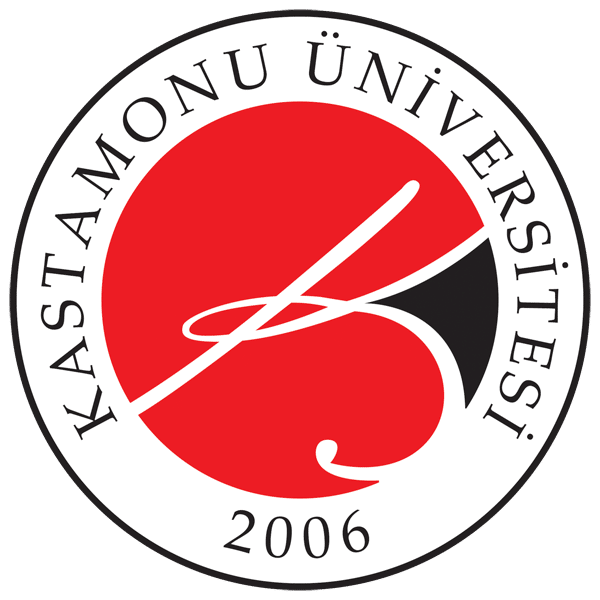 T.C.KASTAMONU ÜNİVERSİTESİ REKTÖRLÜĞÜ(Veteriner Fakültesi Dekanlığı)İZİN İSTEĞİ VE ONAYIDİKKAT:DİKKAT:1- Bu form, Kamu Kuruluşlarında görevli personelin kanuni izinlerinin onayında kullanılır. 2- Form, memurun izin dönüşünde 711.002 stok no.lu “işe Başlama ve Ayrılma Bildirimi”, ekinde İlgili birime gönderilir.Sayı: E-85254765-903.05.01-DİKKAT:DİKKAT:1- Bu form, Kamu Kuruluşlarında görevli personelin kanuni izinlerinin onayında kullanılır. 2- Form, memurun izin dönüşünde 711.002 stok no.lu “işe Başlama ve Ayrılma Bildirimi”, ekinde İlgili birime gönderilir.İzin Türü: DİKKAT:DİKKAT:1- Bu form, Kamu Kuruluşlarında görevli personelin kanuni izinlerinin onayında kullanılır. 2- Form, memurun izin dönüşünde 711.002 stok no.lu “işe Başlama ve Ayrılma Bildirimi”, ekinde İlgili birime gönderilir.Yıllık İzinDİKKAT:DİKKAT:1- Bu form, Kamu Kuruluşlarında görevli personelin kanuni izinlerinin onayında kullanılır. 2- Form, memurun izin dönüşünde 711.002 stok no.lu “işe Başlama ve Ayrılma Bildirimi”, ekinde İlgili birime gönderilir.Birimi : Sicil NoSicil NoAit Olduğu YılVeteriner Fakültesi DekanlığıAdı SoyadıBaşlangıç TarihiBaşlangıç TarihiDönüş TarihiGöreviYol İzniYol İzniKullanacağı İzin ToplamıAçıklama:Açıklama:Açıklama:Açıklama:İzindeki Adresiİzindeki Adresiİstemde bulunanın adı soyadıİstemde bulunanın adı soyadı……...........……...........İzin veren yetkilinin adı, soyadı, unvanıİzin veren yetkilinin adı, soyadı, unvanıOnaylayanın adı, soyadı, unvanıOnaylayanın adı, soyadı, unvanıBölüm Başkanı    ………………………………..Bölüm Başkanı    ………………………………..Prof. Dr. Hüseyin ESECELİ                Dekan V.Prof. Dr. Hüseyin ESECELİ                Dekan V.D.M.O. STOK NO.D.M.O. STOK NO.D.M.O. STOK NO.D.M.O. STOK NO.